Российская ФедерацияЯмало-Ненецкий  автономный округДепартамент образования Администрации города НоябрьскМУНИЦИПАЛЬНОЕ АВТОНОМНОЕ ДОШКОЛЬНОЕ ОБРАЗОВАТЕЛЬНОЕ УЧРЕЖДЕНИЕ 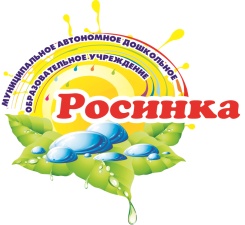 «РОСИНКА»муниципального образования город Ноябрьск  (МАДОУ «Росинка»)629803,Россия, ЯНАО, г. Ноябрьск, ул. Высоцкого 34в; тел.(факс) (3496) 346141;345307;Е-mail:mdourosinka@mail.ru;  ОКПО: 48729621; ОГРН: 1028900708506; ИНН/КПП: 8905024852/890501001Методическая разработка: проект для воспитанников старшего дошкольного возраста «Друзья природы»г. Ноябрьск, 2019 г.                                                                                                      Авторы: Миллер Ж.А.,  Писаревская А. Н., Максимцова Н. С.; Методическая разработка – проект «Друзья природы»г. Ноябрьск, 2019 год,28 стр.Аннотация методической разработки: Проект для воспитанников старшего дошкольного возраста «Друзья природы»Теодор Рузвельт писал: «Воспитать человека интеллектуально, не воспитав его нравственно,- значит вырастить угрозу для общества»[1]. Основная наша задача - формирование у дошкольников осознанного и бережного отношения к природе. Мы понимаем, что сохранить окружающую среду можно только при одном условии, если каждый человек, даже ребенок, осознает необходимость охраны природы и будет разумно, бережно относиться к природным богатствам. Поэтому ДОО работает над воспитанием человека нового типа с новым экологическим мышлением и мировоззрением, способного осознавать последствия своих действий по отношению к окружающей среде и умеющего жить в относительной гармонии с природой.Проект адресован воспитанникам старшего дошкольного возраста.Составители материалов: - заведующий муниципальным автономным  дошкольным образовательным учреждением  муниципального образования город Ноябрьск -  Миллер Жанна Анатольевна,  - заместитель заведующего Писаревская Анна Николаевна, - инструктор по физической культуре  Максимцова Наталья СеменовнаСодержаниеПояснительная запискаНаш девиз:«Время движется вперед,Мы растем за годом год!За зеленую планетуМы со взрослыми в ответе!»         В данном проекте представлена система работы  по формированию экологических знаний у детей дошкольного возраста, навыков экологически грамотного и безопасного поведения в повседневной жизни.Сложная ситуация в экологии планеты и ЯНАО, вырубленные леса, уничтожение некоторых видов животных и растений требует пристального внимания человека с той целью, чтобы прекратить губить растительный и животный мир, работать над приумножением богатства природы, а не над его разрушением. В нашем регионе сложилась негативная ситуация с утилизацией бытовых отходов, преступно засоряющих среду жизнедеятельности горожан; проявляется жестокое отношение к бездомным животным, уничтожение животных, принадлежащих коренному населению;  утилитарный антигуманный подход к представителям фауны. Такое реальное неблагополучное положение дел в регионе делает одним из важных направлений в экологической работе с детьми дошкольного возраста повышение уровня экологической безопасности жизни за счет выполнения ими способов грамотного поведения, гуманных поступков в отношении окружающей природы и самозащиты от экологических рисков. Наблюдая несанкционированные свалки, невозможно молча и равнодушно смотреть на все происходящее вокруг. Страшно даже представить, как будут обстоять дела с загрязнением окружающей среды в ближайшие годы. Если люди не опомнятся и не остановятся, что ждет нашу природу? А сохранить окружающую среду можно только при одном условии, если каждый человек, даже ребенок, осознает необходимость охраны природы и будет разумно, бережно относиться к природным богатствам. ДОО работает над воспитанием человека нового типа с новым экологическим мышлением и мировоззрением, способного осознавать последствия своих действий по отношению к окружающей среде и умеющего жить в относительной гармонии с природой.	Высказывание В.А. Сухомлинского: «Человек стал человеком тогда, когда услышал шепот листьев и песню кузнечика…», близко многим жителям планеты. Хотелось бы, что бы наши дети, внуки, правнуки могли бы услышать, понять и сберечь эту «чудесную музыку жизни».Всем известно, что  основы экологического мировоззрения начинают формироваться у детей в дошкольном возрасте. Ведь именно до семи лет идет интенсивное развитие всех органов и становление функциональных систем организма, закладываются основные черты личности, формируется характер. Именно на этапе дошкольного детства ребенок получает эмоциональные впечатления о природе, накапливает представления о разных формах жизни, т.е. у него формируются первоосновы экологического мышления, сознания, закладываются начальные элементы экологической культуры. Но происходит это только при одном условии: если взрослые, воспитывающие ребенка, сами обладают экологической культурой: понимают общие для всех людей проблемы и беспокоятся по их поводу, показывают маленькому человеку прекрасный мир природы, помогают наладить взаимоотношения с ним. Чем раньше мы начинаем вводить в мир маленьких детей, тем успешнее будет происходить у них формирование культуры общения с миром растений и животных. То, что упущено в детстве, трудно наверстать. В ДОО фундаментом экологии по праву рассматривается целенаправленное ознакомление детей с природой родного края и формирование бережного отношения к ней. Ведь природа — важнейшее средство воспитания и развития детей дошкольного возраста. Сколько открытий делает ребенок, общаясь с ней! Неповторимо каждое живое существо, увиденное малышом. Дошкольники общаются с природой в разное время года: и когда вокруг лежит пушистый белый снег, и когда внезапно наступает лето, искренне радуются прохладе воды в летний зной и журчанию ручья, разнотравью лугов, вкусной ягоде и запахам цветов. Малыш с помощью органов чувств воспринимает многообразие свойств природных объектов: форму, величину, звуки, краски, пространственное положение, движение и т. д. У него формируются первоначальные конкретные и яркие представления о природе, которые в дальнейшем помогают ему увидеть и понять связи и отношения природных явлений. Разнообразие объектов природы позволяет воспитателям ДОО организовывать наблюдения, игры и труд в природе, экскурсии в лес и парковую зону, организовывать волонтерское движение. Воспитанники знакомятся со свойствами и качествами объектов и явлений природы, учатся замечать их изменение и развитие, в результате чего у них развивается любознательность, сообразительность, элементы логического мышления, расширяется запас знаний, развиваются умственные способности. Полученные знания и умения дошкольники используют в практической деятельности: летом увлажняют песок, занимаются посадкой и прополкой цветников и огородов в ДОО, а зимой поливают водой снег для сооружения прочных построек, подкармливают птиц, мастерят для них кормушки, осенью очищают лес от мусора. Знания о природе побуждают детей бережно относиться к ней. «Однако бережное отношение к природе невозможно сформировать только на основе знаний. Необходимо прививать детям трудовые навыки в природе», - считают педагоги ДОО (Приложение 1). Труд в природе является проявлением активной заботы о ней, вызывает радость и желание ухаживать за растениями и животными и, конечно же, дает свои реальные результаты. Поэтому одной из важных задач воспитателей является  формирование у детей трудовых навыков и умений. И еще одной из главных задач, над которой работают педагоги ДОО, это формирование у детей элементарной системы экологических знаний, которая включает в себя знания об ее объектах и явлениях (их признаках, свойствах), а также связях и отношениях между ними. Зная о потребностях растений и животных, о том, что это - живые организмы, о которых нужно заботиться, дети овладевают различными способами ухода за растениями и животными. Но самая основная задача, по мнению педагогов ДОО, - воспитание у детей любви к природе. Эта задача вытекает из гуманистической направленности воспитания в нашем обществе и необходимости охраны природы - насущной заботы всего человечества (Приложение 2). Бережное отношение к природе предполагает проявление добрых дел и поступков в тех случаях, когда это необходимо, а для этого дети в ДОО обучаются, как правильно ухаживать за растениями и животными в экологическом классе с Зимним садом и живым уголком, какие условия создавать для их благоприятного роста и развития, помогают бездомным животным, участвуя в городских акциях «Право на жизнь», «Покормите птиц», а так же обучаются проявлять не безразличие к загрязнению территорий города, принимая участие в акциях «Очистим мир от мусора», «Не допустим весеннего пала травы», «Берегите ель»; в летний период – «Украсим мир цветами».        	Бережное отношение к природе связано с развитием наблюдательности, т.е. воспитывая у детей чувство любви к природе, воспитатели стремятся к тому, чтобы дети не проходили мимо того или иного явления, вызывающего тревогу, чтобы они на деле проявляли заботу о природе. Формирование бережного отношения к природе зависит и от способности эстетически воспринимать ее, т. е. задача воспитателя – научить детей уметь видеть красоту природы. Эстетическое восприятие обеспечивается непосредственным «живым» общением детей с природой нашего края, Севера, сурового и прекрасного края с  коротким зимним днем и нескончаемой чередой северных морозов и стужи,  края белых ночей и короткого, но желанного для всех лета.  Какая уж тут красота? Но, оглянувшись, невозможно оторвать взгляд от стройных  березок, тонких высоких елей, от цветущего иван – чая.  Северное сияние заставляет замирать от сказочных переливов цветов и оттенков сурового северного неба. Красота  холодного края завораживает, вызывает восхищение и восторг в душе каждого, кто прикасается к тайнам снега и льда. Воспитатели ДОО считают, что очень важно показать детям эстетические качества природных явлений, научить их чувствовать прекрасное, высказывать оценочные суждения, связанные с переживанием красоты наблюдаемых явлений (Приложение 3). 	Все эти задачи тесно взаимосвязаны между собой и педагоги используют в работе с детьми разнообразные формы и методы работы (практические, словесные и наглядные: наблюдение, игра, труд, чтение и рассказывание, рассматривание, беседы, экскурсии, сочинение «Экологических сказок», историй и загадок, просмотр видео, презентаций, слайд шоу и мультфильмов, различные опыты и экспериментальная деятельность, экоквесты, физкультурно – спортивно - экологические мероприятия  и т. д.) в их взаимосвязи (Приложение 4, 5, 6). АктуальностьПрирода - наше богатство, но богатство не безграничное, во всякой эксплуатации есть предел, который нельзя преступать. Экологическое состояние нашей планеты и тенденция к его ухудшению требуют от людей понимания сложившейся ситуации и сознательного к ней отношения. Только экологическое мировоззрение, культура ныне живущих людей могут вывести планету и человечество из того катастрофического состояния, в котором они пребывают сейчас. А как пробудить в людях сознательное отношение к природе и ее богатствам? Это можно только с помощью экологического образования, начиная данную работу с детьми дошкольного возраста. Обретение экологической культуры, экологического сознания, экологического мышления – это единственный для человечества  выход из сложившейся ситуации. Недалёк тот день, когда будущее окажется в руках наших детей: от того, какие ценности они будут исповедовать от нас и от тех основ, которые мы заложим в сознание детей, зависит их собственная жизнь и будущее Планеты. Вот почему так важно сегодня помочь детям освоить новую систему ценностей во взаимоотношениях с природой: должно произойти осознание ребёнком себя, как части природы;  формирование у детей желания сохранить окружающую среду, осознание ими взаимосвязи между собственными действиями и состоянием окружающей среды, эмоционально-положительного отношения к окружающему  миру, умения видеть его красоту и неповторимость;  понимание того, что в природе все взаимосвязано, нарушение одной из связей ведёт за собой другие изменения, происходит «цепная реакция», и нельзя уничтожать то, что не можем создать; усвоение азов экологической безопасности (вместе с родителями) и первоначальных сведений о рациональном использовании природных ресурсов на примерах использования воды, энергии в быту (вместе с родителями).2013 и 2017 годы объявлены Президентом Российской Федерации        В.В. Путиным Годом экологии и посвящены вопросам решения экологических проблем, которые касаются как России в целом, так и Ямала, в частности. Вопросы экологии и в этом году не утратили своей актуальности. Ухудшение экологической обстановки в Арктическом регионе вызвано не только освоением и вводом в эксплуатацию газовых и нефтегазоконденсатных месторождений, но и спецификой региона – тундра и вечная мерзлота значительно снижают скорость самоочищения среды, низкая продуктивность биоценозов не позволяет природным ресурсам восстановиться достаточно быстро. Человек знает, что любой закон следует выполнять, иначе последует наказание. За нарушением закона природы не следует никакого наказания. Задача человечества осознать, что «если изменятся условия, то изменятся и результаты». Закон человеческий может быть нарушен, закон же природы — никогда. Вывод: необходимо воспитать человека нового типа с новым экологическиммышлением.Объект исследования: особенности экологической  деятельности детей дошкольного возраста.Гипотеза исследования заключается в предположении, что разработанный проект позволит сформировать экологические знания и умения у детей старшего дошкольного возраста и повысит эффективность образовательной деятельности в группах.Форма представления результата: технология экологических знаний и умений у дошкольников старшего возраста. Цели и задачи проектаЦель: формирование человека нового типа с новым экологическим мышлениемспособного осознавать последствия своих действий по отношению к окружающей среде и умеющего жить в относительной гармонии с природой.Задачи:Образовательные:- организовать «живую» лабораторию под открытым небом, являющейся источником познаний природы с целью развития познавательно-исследовательской деятельности;- формировать знания детей о значении живой и неживой природы в жизни- деятельности человека; основы экологической культуры дошкольников через практическую деятельность с живыми объектами, наблюдения, опыты, исследовательскую деятельность, работу с дидактическим материалом;- обогащать знания детей о природе, ее многообразии, целостности живого организма, его потребностей, отличительных особенностях, чертах приспособления к окружающей среде, образе жизни;- обобщать знания о растительном и животном мире природных зон, расположенных на территории Ямала (арктические пустыни, тундра, тайга); о краснокнижных видах животных Ямала; о приспособлении животных к суровым условиям севера; - формировать понятия о взаимосвязях и взаимозависимости всех компонентов природы, животных друг с другом, растений и животных, живой и неживой природы, человека и природы;- расширять знания о наличии в природе неживых тел, об их взаимосвязи;- прививать практические навыки и умения по уходу за растениями и животными своего ближайшего окружения;- повышать интеллектуальный и культурный уровень участников проекта, расширять  кругозор дошкольников.Развивающие:- развивать систему умений, навыков и стратегий взаимодействия с природой; умения наблюдать за живыми объектами и явлениями неживой природы,  видеть красоту окружающего мира, разнообразие его красок и форм; развивать художественные способности, эстетические чувства, умения замечать прекрасное, любоваться и восторгаться объектами природы, оберегать и, по возможности, преумножать красоту и богатства родной природы; развивать связную речь детей, обогащать и активизировать словарный запас диалогической и доказательной речи, обучать умению составлять рассказы;- формировать навыки рационального природоиспользования.Воспитательные:- воспитывать у всех участников проекта культуру поведения: в лесу, на водоеме соблюдать чистоту и порядок; - прививать  бережное отношение ко всему живому; чувство гордости за родной край, за его самобытность,  красоту и богатство; желание и умение сохранять окружающий мир природы, чувство ответственности за состояние окружающей среды, эмоционального отношения к природным объектам. Основная часть проекта    	Дошкольный возраст – время, когда закладываются самые глубинные оценки окружающего мира, это начальный этап формирования личности человека, его ценностной ориентации в окружающем мире. В этот период закладывается позитивное отношение к природе, к «рукотворному миру», к себе и к окружающим людям. Нам очень важно воспитывать экологическую культуру и ответственность за состояние окружающей среды с дошкольного возраста, так как приобретенные в это время знания могут в дальнейшем преобразоваться в прочные убеждения. Между тем, состояние экологического образования дошкольников характеризуется весьма значительными пробелами, недооценкой многих его звеньев. В частности, важной проблемой остается поиск путей и средств повышения качества экологического образования в ДОУ.      	 Проведя мониторинг уровня сформированности экологических представлений детей, мы выявили, что у 31%  детей - средний уровень экологических знаний, 69% - имеют высокий уровень, а низкий уровень отсутствует. Также было проведено и анкетирование родителей, которое показало, что лишь 34% процентов родителей бывает с детьми на природе, 34% читает ребенку литературу по данной теме, 43% - не знают, как приобщать ребенка к природе, и 19% - не уверены в том, получает ли их ребенок знания об окружающем мире в ДОО.     	Исходя их результатов мониторинга, нами был сделан вывод о том, что у детей сформирована экологическая культура, но не полностью 100% высокий уровень, следовательно, используемые нами методы и приемы необходимо усовершенствовать, сделать еще эффективнее. Мы пришли к выводу, что необходимо искать и применять более эффективные средства воспитания и обучения, которые служат развитию экологической культуры и познавательных способностей детей. Одним из перспективных методов является  метод проектирования. Использование проектной деятельности не только расширяет возможности предоставления информации, но и активно вовлекает детей и родителей в процесс познания, обеспечивая реализацию индивидуально-ориентированного подхода к обучению, намного расширяют диапазон применяемых способов действий, обеспечивает гибкость управления познавательным процессом.	 	Новизна проекта заключается в активном использовании информационных компьютерных технологий. Наряду с практическими, наглядными и словесными методами использование в воспитательно-образовательном процессе еще и интересных, увлекательных технологий, включая в воспитательно-образовательный процесс и такие инновационные формы и методы, как: электронные рассылки материалов, викторины, семинары, скайп – консультации, презентации;виртуальные экскурсии и путешествия, экологические акции;мастер-классы, тематические презентации в интерактивном режиме,
мы  бесспорно достигнем положительных результатов.     	Проблема экологического воспитания дошкольника относится к числу коренных проблем теории воспитания и имеет первостепенное значение для воспитательной работы. Особый интерес представляют работы                      Н.М. Верзилина, А. Н. Захлебного, И. Д. Зверева, В. С. Липицкого,                 И.С. Матрусова, А.П. Мамонтовой, Л.П. Печко, В.А. Сухомлинского и др., которые рассматривают различные аспекты экологического воспитания и образования детей в учебно-воспитательном процессе и при организации общественно-полезной работы по охране природы. Известный русский педагог К.Д. Ушинский считал природу великой воспитательницей, которая оказывает существенное влияние на формирование патриотизма, эстетических чувств. Он высоко ценил роль естествознания в первоначальном обучении детей, считая, что логика явлений природы наиболее доступна познанию, способствует развитию образного и логического мышления, формирует любознательность и наблюдательность. Большое наследие в области воспитания дошкольников средствами природы оставил нам выдающийся советский педагог В.А. Сухомлинский. Он придавал особое значение влиянию природы на формирование и развитие личности ребенка. «Человек был и всегда останется сыном природы, и то, что роднит его с природой, должно использоваться для его приобщения к богатству духовной культуры,- говорил В.А. Сухомлинский. - Мир, окружающий ребенка, это, прежде всего, мир природы с безграничным богатством явлений, с неисчерпаемой красотой. Я вижу воспитательный смысл в том, чтобы ребенок видел, понимал, ощущал, переживал, постигал как большую тайну, приобщение к жизни в природе». Я.А. Коменский видел в природе источник знаний, средство для развития ума, чувств и воли.              К.Д. Ушинский был за то, чтобы «вести детей в природу», чтобы сообщать им все доступное и полезное для их умственного и словесного развития.            М.М. Манасеина считала: «… при воспитании детей от 1 до 8 лет следует всегда помнить, что им, прежде всего и главным образом следует по возможности полнее и лучше освоиться с окружающим их миром. Следовательно, им нужны не сказки, а факты и факты, наблюдения и опыты».Дошкольник – неутомимый деятель. Он постоянно готов заниматься любым продуктивным трудом – лепить, вырезать, рисовать. И в то же время он еще не готов выслушивать долгие рассказы воспитателя о том, что он еще не может воспринимать. Его мир – это мир «здесь и сейчас». Поэтому у детей следует формировать активную позицию, желание изменить что-либо вокруг себя в лучшую сторону (начать с малого: не бросать мусор на улице). Дать детям почувствовать, что даже от их посильных, на первый взгляд незначительных, действий зависит, каким будет окружающий мир. Ребёнок должен понимать и свою ответственность за состояние окружающей среды. Хочется отметить и тот факт, что мало кто из ребят самостоятельно любовался распустившимися цветами. Иногда возникает ощущение, что дети относятся к живым объектам природы как к неодушевлённым объектам. Порой они восторгаются при виде цветка, бабочки и в то же время могут раздавить бегущего по тропинке муравья или сползающего с ветки паука. Это говорит о слабых, поверхностных знаниях детей о природе, к её объектам. Откуда у эмоционально отзывчивого ребёнка столько холодности и безразличия? Не от нас ли, взрослых? Ведь порой взрослые сами являются примером экологической неграмотности: папа сломал ветку и отмахивается ею от мух и комаров; видит, что дети качаются на ветках деревьев, чуть не ломая их, равнодушно отворачивается. Родители, имея определенный запас знаний об экологическом поведении, зачастую сами не соблюдают правила поведения в быту и природе.Если человек экологически воспитан, то нормы и правила экологического поведения будут иметь под собой твердое основание, и станут убеждениями этого человека. Эти представления развиваются у детей дошкольного возраста в ходе ознакомления с окружающим миром. Знакомясь, с казалось бы, с детства привычной обстановкой, дети обучаются выявлять взаимосвязи между живыми существами, природной средой, замечать то влияние, которое может оказать их слабая детская рука на животный и растительный мир. Усвоение правил и норм поведения в природе, бережное, нравственное отношение к окружающему поможет сохранить нашу планету для потомков.А.В. Занков отмечает: «Прежде чем начинать что-то делать с детьми, задайте себе два вопроса: «Зачем это ребенку? Сколько ему это будет стоить?». Создавая среду, работая с детьми, мы всегда помним эти слова замечательного отечественного психолога. Зачем нужна развивающая среда ребенку? Конечно же, для удовлетворения его потребностей. Но ребенку необходима только та среда, которую он воспринимает в определенный момент своего развития. Каждый компонент развивающей среды способствует формированию у ребенка опыта освоения средств и способов познания и взаимодействия с окружающим миром, опыта возникновения мотивов новых видов деятельности, опыта общения с взрослыми и сверстниками. Поэтому развивающая среда и процесс развития ребенка – единая система, элементы которой находятся в постоянном взаимодействии.  «Исходное требование к предметной среде - ее развивающий характер. Она должна объективно через свое содержание и свойства создавать условия для творческой деятельности каждого ребенка, служить целям физического и психического развития и совершенствования, обеспечивать зону ближайшего развития»                      (С.Л. Новоселова, Г.Г. Локуциевская, Е.В. Зворыгина, Н.А. Реуцкая).Развивающую предметно-пространственную среду мы рассматриваем и как поисковое «поле» ребенка, в котором он ставит собственные цели, выбирает средства и способы её достижения, делает собственные умозаключения, личные открытия. Такая среда привлекает детей, дает им творческую энергию, пробуждает интерес, желание что-то изменить, сделать своими руками, являясь своеобразной формой самообразования ребенка, источником его индивидуальных знаний и личного опыта. Задумав создать «живую» лабораторию под открытым небом с целью развития познавательно-исследовательской деятельности, мы задали себе вопрос: какой же должна быть развивающая среда в ней? Прежде всего, она должна удовлетворять потребности в познании, движении, деятельности, в общении. Определим основные характеристики предметной среды для дошкольников:разнообразие: наличие материала и оборудования для познавательно-исследовательской деятельности;доступность: расположение материала в поле зрения ребенка;зонирование: организация предметной среды.4.1 Механизм реализации проекта, направления проектной деятельности и методика выполнения работ по этапамМеханизм реализации проектаСоздание творческой группы, состоящей из представителей родительской и педагогической общественности учреждения по оформлению мини лаборатории по познавательно – исследовательской деятельности.Организация работы мини лаборатории по разработанному плану.Разработка нормативно-правовой документации.Составление плана работы клуба «Друзья природы».Обеспечение методической работы с кадрами по повышению их профессиональной компетентности в заданной области.Активизация работы по пропаганде развития познавательно-исследовательской деятельности дошкольников среди родителей. Системный мониторинг хода реализации программных мероприятий.4.2 Методы и технологии, применяемые с детьмиПри планировании и подборе программного материала учитываются возрастные особенности, уровень развития детей, доступность информации. При составлении конспектов непрерывной образовательной деятельности используются следующие методы обучения:Методы, повышающие познавательную активность: элементарный анализ, сравнение; моделирование Методы, стимулирующие эмоциональную активность:игровые – воображаемые ситуации, придумывание сказок, игры-драматизации; сюрпризные моменты;  юмор и шутка.Методы обучения и развития творчества: эмоциональная насыщенность окружения;мотивирование детской деятельности;исследование предметов живой и неживой природы;прогнозирование, то есть умение рассматривать предметы и явления в движении – прошлое, настоящее, будущее;игровые приемы;проблемные ситуации и задачи;вопросы, задаваемые детьми.В соответствии с этими методами разработан алгоритм проведения непрерывной образовательной деятельности и представлен в таблице.4.3 Алгоритм технологии4.4 Последовательность и взаимозависимость мероприятий проекта  с приведением периодов их осуществления и количественных показателей эффективности.Последовательность и взаимосвязь мероприятийОценка социально-экономических и количественных показателей эффективности проектаОб успешности реализации Проекта можно судить: по четкости выполнения мероприятий; по динамике изменений в деятельности организации в соответствии с определенными показателями.4.5 План работы с детьми4.6 План работы с педагогами и родителями  Вывод.  Мир природы удивителен и прекрасен. Однако далеко не все способны видеть эту красоту; многообразие цвета, форм, разнообразие красок неба, листьев, воды… умение «смотреть» и «видеть», «слушать» и «слышать» не развивается само собой, не дается от рождения в готовом виде, а воспитывается. Природа – это бесконечный источник эмоциональных состояний, неугасимого желания познавать. Если люди в ближайшее время не научатся бережно относиться к природе, они погубят себя. Чтобы этого не произошло, нам необходимо воспитывать экологическую культуру человека с самого раннего возраста, так как приобретенные знания могут в дальнейшем преобразоваться в прочные убеждения личности и не только детей, но и у их родителей. Проведение данных мероприятий в двух направлениях, это, «педагог–родитель» и второе - «педагог-ребенок-родитель» приведет нас к поставленной цели и решению задач нашего проекта.4.7 Используемые необходимые ресурсы с распределением обязанностей в коллективе, помещения, оборудованиеВывод. Правильная организация образовательной среды, демонстрация педагогами собственных достижений и участие в конкурсах и проектах различной направленности, совершенствование методической грамотности педагогов, освоение достижений педагогов других дошкольных учреждений, взаимодействие  педагогов ДОО с родителями при организации воспитательно-образовательного процесса, совместного участия в экологических проектах, позволит воспитанникам проявлять заинтересованное отношение к окружающему миру и формированию представлений о взаимосвязи природы и человека, овладение способами практического взаимодействия с окружающей средой, развитие представлений у ребенка основ экологической культуры через метод проектов. 4.8 Описание позитивных изменений, которые произойдут в результате реализации проекта по его завершению и в долгосрочной перспективе (количественные показатели реализации)Участие в проектной деятельности станет для детей способом удовлетворения познавательной активности, средством выражения и развития творческих способностей, поможет детям осознать многостороннее значение природы, получить практикум просветительской и природоохранной деятельности. Все участники проекта получат не только новые знания, но и приобретут навыки бережного, созидательного отношения к окружающему миру. А совместная проектная деятельность поможет родителям освоить некоторые педагогические приёмы, необходимые в семейном воспитании, объективно оценить возможности своих детей и сотрудничать с ними как с равноправными партнёрами.Эффективностью работы педагогических кадров станут количественные показатели, характеризующие детей.Количественные показатели:- 85%  - сформированы представления о взаимодействии живой и неживой природы;- 95% - развито заботливое отношение к природе путем систематического, целенаправленного общения с окружающим миром; - 90%  - умеют устанавливать причинно-следственные связи; - 95%   - развита познавательная активность, любознательность; - 97% - сформировано безопасное поведение в природе и умение ухаживать за растениями и животными.4.9 Методы оценки (оценка процесса, оценка результата)Метод оценки – это способ сбора нами данных по каждому из предполагаемых  ожидаемых результатов проекта, которые позволят нам определить, в какой степени будет достигнут результат проекта. Для этого мы используем метод анкетирования детей и родителей до и после участия в проекте, а так же разработанный диагностический инструментарий для оценки результативности реализации проекта.Оценка результатов деятельности Оценка результата проектаКоличественные показатели: востребованность проекта, охват общественности, количество конкретных мероприятий, акций и др.Качественные показатели: динамика уровня развития личности воспитанников: не умел – научился; не знал, не понимал – освоил, понял; не имел – приобрел и т. д.; качество продуктов социально-творческой деятельности (поделки, рисунки, туристические и сезонные походы, выставки, акции, конкурсы и др.), характер реализованных инициатив, повышение уровня социальной успешности участников, их активность.Вывод. В ходе проектной деятельности у детей формируются и
преобразуются представления об окружающем мире, наблюдательность,
любознательность, коммуникативные способности.4.10 Риски (условия возникновения, методы устранения)Вывод. Правильно организованная окружающая среда в ДОО выполняет функцию: социокультурную, интеллектуально-познавательную, направленную на развитие эмоционально – личностной сферы дошкольника; эстетическую, формирующую навыки позитивно-ориентированного взаимодействия с предметами и объектами природного окружения. Формы, методы и технологии в работе с педагогами и родителями повысят их экологическую грамотность и осознанное отношение к природе. 4.11 Бизнес-план проекта с указанием организаций, участвующих в финансировании проекта (при наличии, с указанием их доли), источников финансирования дальнейшей реализации проекта после освоения средств гранта (при планировании продолжения реализации)5. Заключение5.1. Выводы и оценка продуктивности проекта, которую можно осуществить на основе самоанализа результатов педагогической деятельности.До реализации проекта был проведен мониторинг социализации воспитанников посредством анкетирования детей и родителей, а так же диагностических карт наблюдений за дошкольниками. После реализации проекта надеемся получить:Качественные показатели у воспитанников:Высокий уровень (95% детей): -    ребенок проявляет любознательность; - ребенок интересуется причинно-следственными связями, пытается самостоятельно придумывать объяснения явлениям природы и поступкам людей; -   ребенок склонен наблюдать, экспериментировать; -   ребенок обладает начальными знаниями о себе, о природном  мире; - ребенок обладает элементарными представлениями из области живой природы, естествознания; -  ребенок способен к принятию собственных решений, опираясь на свои знания и умения в различных видах деятельностиСредний уровень: (5% детей):-  ребенок проявляет любознательность; - ребенок интересуется причинно-следственными связями, пытается самостоятельно придумывать объяснения явлениям природы и поступкам людей, но иногда нуждается в подсказке взрослого; -  ребенок склонен наблюдать, экспериментировать; -  ребенок обладает начальными знаниями о себе, о природном  мире; - ребенок обладает элементарными представлениями из области живой природы, естествознания; -  ребенок способен к принятию собственных решений, опираясь на свои знания и умения в различных видах деятельности, но иногда нуждается в подсказке взрослого.          У воспитанников будут:- созданы необходимые условия для организации деятельности ДОО по экологическому воспитанию;-  сформированы элементарные экологические знания культуры поведения в природе, умения наблюдать, экспериментировать и делать выводы;- понимание взаимосвязи в природе, бережного отношения к живым объектам природы: животным, птицам, насекомым и т.д.;- повышен уровень знаний о  разнообразии животного  и растительного мира природных зон Ямала, о приспособлении животных к условиям Севера и  сменам времен года, о сохранении краснокнижных видов животных, птиц, растений Ямала, об экологии родного края;- приобретены навыки природоохранных действий и профилактики нарушений природоохранного законодательства;- развит интерес к явлениям и объектам природы;- заложено начало экологической культуры: умения видеть красоту природы, активно наблюдать за ее объектами и признать ценность жизни; знаний правил поведения в природе.У педагогов:- расширены возможности профессионального роста, использования в работе информационно-коммуникационных технологий; участий в мероприятиях, конкурсах, фестивалях различного уровня;-созданы условия по повышению профессиональной компетентности в заданной области;- повышены уровни педагогической культуры в организации экологического воспитания дошкольников;- сохранены и возрождены традиционные формы сотрудничества и взаимодействия с различными организациями и учреждениями, а также найдены новые партнеры и единомышленники.У родителей:- получено  детьми качественное образование в области «Познавательное развитие»;- понимание значимости и актуальности проблемы формирования экологического воспитания и образования дошкольников;- готовность к сотрудничеству, поддержке и оказание помощи в реализации данного проекта, участие в различных видах деятельности экологической направленности;- повышена экологическая культура родителей;- привлечены к участию в работе по совместному экологическому воспитанию дошкольников; внимания населения города к экологическим проблемам Ямала,  сохранение экологической безопасности по месту жительства, во время отдыха и участие в  природоохранных  мероприятиях;- сформированы навыки конструктивного взаимодействия в команде.5.2. Значение применения проекта для развития системы образованияЭкологическое образование в системе дошкольного воспитания имеет большое значение, как начальная ступень системы непрерывного и всеобщего экологического образования. Результативность деятельности в системе дошкольного образования дает хороший задел для последующей за ней ступеней системы экологического образования. Участники экологического проекта приобретают навыки бережного, созидательного отношения к окружающему миру. У дошкольников своевременно закладываются основы экологической культуры. К процессу формирования бережного отношения к природе приобщается значительная часть взрослого населения, в первую очередь, это мы, педагоги ДОО, и родители детей, что, безусловно, имеет колоссальное значение для всеобщей экологизации сознания и мышления. Результатом экологического воспитания дошкольников является экологическая культура личности. В.А. Сухомлинский писал: «Человек был и всегда остается сыном природы, и то, что роднит его с природой, должно использоваться для его приобщения к природе, богатству духовной культуры. Мир, окружающий ребенка, это, прежде всего, мир природы с безграничным богатством явлений, с неисчерпаемой красотой. Здесь  в природе вечный источник детского разума».5.3. Возможность использования проекта в практике работы других участников образовательного процесса.     	Метод проектов является хорошим подспорьем для полноценного экологического воспитания дошкольников. И так как в современном мире экологические проблемы приобрели первостепенное значение, первостепенное значение должно отводиться экологическому образованию и воспитанию подрастающего поколения, формирования у него экологической культуры. Только научившись жить в полном согласии с природой, мы сможем лучше понять ее тайны, сохранить самое удивительное творение природы – жизнь на земле, только экологическое мировоззрение, культура ныне живущих людей могут вывести планету и человечество из того катастрофического состояния, в котором они пребывают сейчас. Поэтому  данный проект  могут и должны использовать все участники образовательного процесса.       	«Пусть ребенок чувствует красоту и восторгается ею, пусть в его сердце и памяти навсегда сохраняются образы, в которых воплощается Родина», - писал В.А. Сухомлинский.  Хочется верить, что любовь к родной природе останется в сердцах наших воспитанников на долгие годы.  		Выводы. И мы надеемся, что знания, умения и навыки детей, полученные в ДОО от общения с природой родного края, и есть те зерна, брошенные в благодатную почву, которые дадут прочные ростки бережного отношения ко всему живому на Земле. Мы понимаем, что сохранить окружающую среду можно только при одном условии, если каждый человек, даже ребенок, осознает необходимость охраны природы и будет разумно, бережно относиться к природным богатствам.  	Вспоминая слова Ж. Руссо, что «истинное воспитание состоит не столько в правилах, сколько в упражнениях», нам очень хочется верить, что наши воспитанники, когда вырастут, будут бережно относиться ко всему живому, а любовь к родной природе останется в их сердцах на долгие годы, помогая им жить в гармонии с окружающим миром. «Все хорошее в людях – из детства! Как истоки добра пробудить? Прикоснуться к природе всем сердцем: удивиться, узнать, полюбить! Мы хотим, чтоб земля расцветала, и росли, как цветы, малыши, Чтоб для них экология стала -  не наукой, а частью души!» (Н. Луконин)Список использованной литературы1. Аксенова З.Ф. Войди в природу другом. Экологическое воспитание дошкольников / З.Ф. Аксенова. - М.: Сфера, 2015. - 128 c.2. Веретенникова С.А. Ознакомление дошкольников с природой. М.: Просвещение, 1993.3. Воспитание экологической культуры у детей и подростков. - М.: Педагогическое общество России, 2012. - 881 c.4. Дмитриев Ю. Лесные загадки: рассказы / Ю. Дмитриев; худож. Е. Подколзин. - М.: Стрекоза-Пресс, 2005. - 63 с.5. Зенина Т. Н. Наблюдения дошкольников за растениями и животными. Учебное пособие - М., Педагогическое общество России, 2010 - 64 с.6. Зенина Т.Н. Циклы наблюдений за объектами природы. Учебноеметодическое пособие.- М., Центр педагогического образования, 2010 - 96 с.7. Кротов В.В. Сказочная педагогика: Отношение к живому. - М.: Издательство «Книголюб», 2008. – 64 с.8. Масленникова О.М., Филиппенко А.А. Экологические проекты в детском саду. –Волгоград: Учитель, 2011- 232 с.9. Николаева С. Н. Методика экологического воспитания в детском саду / С.Н. Николаева - М.: Просвещение, 2015. - 240 c.10. Николаева С.Н. Создание условий для экологического воспитания детей: Методические рекомендации для дошкольных учреждений. - 1993.11. Николаева С.Н. Эколог в детском саду: Программа повышения квалификации дошкольных работников - М., 2002.12.Основная образовательная программа дошкольного образования «От рождения до школы»/ Под ред.  Н.Е Веракса, Т.С. Комарова, М. А. Васильева-Москва: МОЗАИКА-СИНТЕЗ, 2015. – 352 с.13. Петрова Н.А. Живая душа природы.- Мозырь: Издательский Дом «Белый Ветер», 2009 – 58 с.14. Рыжова Н.А. Я и природа: Учебно-методический комплекс по экологическому образованию дошкольников - М., 1998.15. Тютюнник О.Ю. Формирование экологических представлений у детей старшего дошкольного возраста - М., 1995.12. Шорина С.В. Интеллектуально-познавательные игры и игровые методики. Методическое пособие - М:ЦГЛ,2005 -190 с.13. Экологические занятия с детьми 5-6 лет: Практическое пособие для воспитателей и методистов ДОУ - Воронеж, 2002.14. Экологическое воспитание дошкольников / Под ред. A.M. Федотовой - Пермь,199215. Федеральный государственный образовательный стандарт дошкольного образования (утвержден приказом Министерства образования и науки Российской Федерации от 17.10.2013 г. № 1155)16. Интернет- ресурсы.Список рекомендуемой литературыВахрушев А.А., Кочемасова Е.Е., Акимова Ю.А., Белова И.К. Здравствуй мир! Окружающий мир для дошкольников. - М.: Баласс, 2001.Гербова В.В. Развитие речи в детском саду. Программа и методические рекомендации. - М.: Мозаика-Синтез, 2007.Гербова В.В. Занятия по развитию речи с детьми 5-6 лет. - М.: Просвещение, 2009Гербова В.В. Приобщение детей к художественной литературе. Программа и методические рекомендации. - 2-е изд., испр. и доп. - М.: Мозаика-Синтез, 2006.Короткова Э.П. Обучение детей дошкольного возраста рассказыванию. - М.: Просвещение, 1982.Куцакова Л.В. Занятия по конструированию из строительного материала в старшей  группе детского сада. - М.: Мозаика-Синтез, 2007.Куцакова Л.В. Конструирование и художественный труд в детском саду: Программа и конспекты занятий. - М.: ТЦ Сфера, 2009.Швайко Г.С. Занятия по изобразительной деятельности в детском саду: Старшая  группа: Программа, конспекты: Пособие для педагогов дошкольных учреждений. - М.: Владос, 2000.Шипицина Л.М., Защиринская О.В., Воронова А.П., Нилова Т.А.Азбука общения (Основы коммуникации): Программа развития личности ребёнка, навыков его общения со взрослыми и сверстниками. СПб.: ЛОИУУ, 1996.Закон Ямало-Ненецкого автономного округа № 55-ЗАО от 27.06.2013 г. «Об образовании в Ямало-Ненецком автономном округе».Порядок организации и осуществления образовательной деятельности по основным общеобразовательным программам – образовательным программам дошкольного образования (утвержден приказом Министерства образования и науки Российской Федерации № 1014 от 30.08..).Федеральный закон Российской Федерации № 273-ФЗ от 29.12.2012 г. «Об образовании в Российской Федерации».Интернет- ресурсы. Используемые источники[6] Луконин М. «Стихотворения и поэмы» Издательский дом: «Советский писатель», 1985 г., город: Л., стр. 544 [2] Пришвин М.М. «Моя Родина», Из воспоминаний детства, Изд. «Детская литература», Москва, 1980, стр.3[5] Руссо Ж.-Ж. Педагогические сочинения: в 2-х т./Под ред. Г. Н. Джибладзе; сост. А. Н. Джуринский. — М.: Педагогика,  1981. — 656 с. — (Пед. б-ка). В надзаг.: АПН СССР. 1-й том «Эмиль, или О воспитании» © Издательство «Педагогика», 1981 г. [3], [4] Сухомлинский В.А. «Сердце отдаю детям». Издательство «Радянська школа», Киев, 1973 г., стр. 320 с.Для ссылки:
[1] Т. Рузвельт Афоризмы [Электронный ресурс] // Сидоров С.В. Сайт педагога-исследователя – URL: http://si-sv.com/board/teodor_ruzvelt/9-1-0-95 (дата обращения: 28.10.2019)Название проекта…………………………………………………………..1Аннотация…………………………………………………………………...31.Пояснительная записка………………………………………………….......52.Актуальность, инновационная значимость проекта………………………83.Цели и задачи проекта………………………………………………………94.Основная часть………………………………………………………………104.1Механизм реализации проекта, направления проектной деятельности и методика выполнения работ по этапам. Механизм реализации проекта…………………………………………………….134.2 Методы и технологии, применяемые с детьми……………………134.3.Алгоритм технологии………………………………………………144.4Последовательность и взаимозависимость мероприятий проекта с приведением периодов их осуществления и количественных показателей эффективности. Последовательность и взаимосвязь мероприятий …………………………………………………………154.5. План работы с детьми………………………………………………184.6.План работы с педагогами и родителями194.7.Используемые и необходимые ресурсы с распределением обязанностей в коллективе, помещения, оборудование…………..234.8.Описание позитивных изменений, которые произойдут в результате реализации проекта по его завершению и в долгосрочной перспективе (количественные показатели реализации)…………254.9.Методы оценки (оценка процесса, оценка результата)………………254.10  Риски (условия возникновения, методы устранения)………………264.11 Бизнес-план проекта с указанием организаций, участвующих в финансировании проекта (при наличии, с указанием их доли), источников финансирования дальнейшей реализации проекта после освоения средств гранта (при планировании продолжения реализации)………………………………………………………………….275.Заключение………………………………………………………………285.1 Выводы и оценка продуктивности проекта, которую можно осуществить на основе самоанализа результатов педагогической деятельности………………………………………………………………285.2. Значение применения проекта для развития системы образования…295.3 Возможность использования проекта (программы) в практике работы других участников образовательного процесса……………….. 30Список используемой литературы…………………………………………32Список рекомендуемой литературы……………………………………….33Используемые источники…………………………………………………..34КомпонентыХарактеристики, целиВступительная частьЗаинтересовать детей, поставив их в такую ситуацию, чтобы им самим хотелось узнавать новое «собственной познавательной активности». Важно вызвать у них: - яркие положительные эмоции;- мотивацию деятельностиИнформационная частьАдаптировать познавательные рассказы для детей со следующими требованиями:- соответствие возрасту, доступность;- краткость, конкретность;- информационная насыщенность;- взаимосвязь прошлого, настоящего и будущего;- использование наглядности.Проблемная частьСтимулировать умственную активность детей. Создавая проблемные ситуации по типу «А если, то…, для решения которых используются:- неопределенные проблемные знания с обязательным участием догадок, предположений, вопросовСтимулирование детских вопросовОтгадывать предмет с помощью игры «Что в волшебном сундучке?». Формируется способность проблемного видения окружающих предметов и явлений. Дети задают вопросы, которые служат своеобразным планом, определяющим характер обследования объекта:- предмет характеризуется по цвету, форме, величине, временным и пространственным показателям;- фотография – по месту, времени, названию событий, которому посвящен памятник на ней.В итоге составляется рассказ об отгаданном предмете.СимволизацияВыразить свое отношение к предмету в песне, танце, рисунке и т.д. Осуществляется связь с другими видами детской деятельности:- познавательной;- игровой;- продуктивной (изо, художественный и ручной труд, конструирование);- художественно-речевой (театрализация, праздники, развлечения).ЭтапыСодержаниеГодыПодготовительный этапИзучение социального заказа, создание творческой группы, обеспечивающей практическую реализацию мероприятий Проекта.Январь- июль2019 годПодготовительный этапАнализ кадрового, материально-технического обеспечения, учебно-методического комплексаЯнварь- июль2019 годПодготовительный этапРазработка нормативно-управленческих механизмов внедрения проекта.Январь- июль2019 годПодготовительный этапОрганизация и проведение Презентации по популяризации экологического воспитания детей.Январь- июль2019 годПодготовительный этапОформление и обновление информационных стендов по экологии: «Эколята-дошколята в «Росинке» и «Природа вокруг нас»Январь- июль2019 годПодготовительный этапОрганизация работы клуба  «Друзья природы»Январь- июль2019 годПодготовительный этапРазработка нормативно-правовой документации:Положения о работе клуба  «Друзья природы»;приказа заведующего МАДОУ.Январь- июль2019 годПодготовительный этапРазработка критериев и уровневых характеристик оценки эффективности педагогического взаимодействия (диагностики).Январь- июль2019 годОсновной этапОпределить место расположения «живой» лаборатории под открытым небом и ее оснащениеИюль 2019 год по - август -2020 годаОсновной этапОбновление материально-технической базыИюль 2019 год по - август -2020 годаОсновной этапПланирование воспитательно-образовательной деятельности в двух направлениях: с детьми и родителями, педагогами с детьми и родителями с использованием учебно-методического комплекса:разработка конспектов мастер-классов;подготовка видео презентаций;разработка плана методической работы с педагогическими кадрами и родителями по повышению их профессиональной компетентности в заданной области.Июль 2019 год по - август -2020 годаОсновной этапМетодическая работа с педагогами «Познавательно-исследовательская деятельность и развитие ребенка», «Природа – наш общий дом»Июль 2019 год по - август -2020 годаОсновной этапМетодическая работа с родителями «Познавательно-исследовательская деятельность и развитие ребенка», «Природа – наш общий дом»Июль 2019 год по - август -2020 годаОсновной этап- Консультационный материал «Природа вокруг нас»; информационно-методический комплекс, адресованный детям и их родителям: путеводитель по интерактивным развивающим играм; альбомам; электронным энциклопедиям; компьютерным играм и программам для детей; видео урокам; видеороликам и др.; анкетирование; родительский всеобуч,  мастер-класс для родителей «Мастерим сами своими руками»; папки-передвижки, в которых содержится материал о роли и важности развития экологической осознанности ребенка; выставки детских работ по темам: «Распускаются цветы небывалой красоты», «Там и тут, там и тут – одуванчики растут», «Листопад, листопад, листья желтые летят…», «Снежный город», «Белая береза под моим окном…», информационные «корзины». Исследовательское направление осуществляется в рамках мероприятий: наблюдение за условиями произрастания растений с целью развития у детей интереса к предметам естественно-биологического цикла;  проектной деятельности, экскурсий в природу, туристических прогулок, фенологических наблюдений, опытов, которые способствуют развитию мышления, анализу полученных результатов.Июль 2019 год по - август -2020 годаОсновной этапПроведение совместных мероприятий и театрализованных представлений на экологическую тему, праздники, утренники, экологические игры, игры-путешествия музыкальным руководителем для детей и родителей: «День Земли», «Осень золотая», «По весенней тропе», «Весна-красна»; инструктором по физической культуре - праздники, досуги, спортивно-физкультурные развлечения: «В зимний лес», «Мама, папа и я – спортивная семья», «Быть здоровыми хотим», «Со спортом дружим – никогда не тужим», интеллектуально - спортивные игры:  «За здоровьем всей семьёй», «Быть здоровым - это здорово!», «И расти на радость всем славный маленький спортсмен!»; мастер классы «Здоровье – богатство, его сохраним и к этому дару мы всех приобщим!», «Осенние хлопоты»; КВН «Что ты знаешь о здоровье?»; интеллектуально-спортивный квест «Ямальскими тропами»;  клуб выходного дня «Вместе с мамой, вместе с папой!»;  - организация воспитательно-образовательной деятельности в «живой» лаборатории под открытым небом «Путешествие в мир грядки»: «Знакомься – огуречная страна!», «В гости к сеньору Помидору», «Перец и его команда», «Кабачок – пузатый бочок», «Кто такой синенький?», «Наш зелененький лучок», «Витаминный стол – петрушка, редис и укроп»;- фотовыставки: «Замечательная природа города», «Мой любимый домашний питомец», «Не рвите цветы, не рвите…», «Лес – наше богатство»;  - выставки рисунков, поделок: «Как прекрасен этот мир…», «Белая береза под моим окном…», «Мы – друзья птиц», «Будь природе другом»,- благоустройство развивающей среды ДОО: групповых комнат, экологического класса, территории участков; - утренники, праздники, экскурсии, соревнования, ярмарки.Июль 2019 год по - август -2020 годаЗаключительный этапАнализ, оценка и обобщение результатов реализации ПроектаС августа по декабрь -2020 годаЗаключительный этапОбщественная презентация результатов инновационной деятельности по проекту.С августа по декабрь -2020 годаЗаключительный этапТрансляция опыта работы в средствах массовой информацииС августа по декабрь -2020 годаЗаключительный этапРазмещение на сайте дошкольного учреждения отчета по реализации ПроектаС августа по декабрь -2020 годаЗаключительный этапРаспространение опыта работы по реализации проекта.С августа по декабрь -2020 годаЗаключительный этапОпределение задач для новых проектовС августа по декабрь -2020 годаОжидаемый социально-экономический эффект (показатель эффективности деятельности организации)Наименование оценочных показателей (единица измерения показателя)Наименование оценочных показателей (единица измерения показателя)Фактическое (исходное) значение показа-теляПланируемые показатели по годам реализации проектаПланируемые показатели по годам реализации проектаИсточники получения информацииОжидаемый социально-экономический эффект (показатель эффективности деятельности организации)Наименование оценочных показателей (единица измерения показателя)Наименование оценочных показателей (единица измерения показателя)Фактическое (исходное) значение показа-теля20192020Обеспечение нового подхода к условиям, ориентированным на повышение качества образованияОбеспечение нового подхода к условиям, ориентированным на повышение качества образованияОбеспечение нового подхода к условиям, ориентированным на повышение качества образованияОбеспечение нового подхода к условиям, ориентированным на повышение качества образованияОбеспечение нового подхода к условиям, ориентированным на повышение качества образованияУвеличение удельного веса численности детей, имеющих высокий уровень подготовки в области «Познавательного развития»Увеличение удельного веса численности детей, имеющих высокий уровень подготовки в области «Познавательного развития»Доля численности детей с высоким уровнем подготовки в области «Познавательного развития» (%)718090результаты диагностикиУвеличение удельного веса численности детей, владеющих экологическими знаниями, осознающих последствия своих действий по отношению к окружающей среде Увеличение удельного веса численности детей, владеющих экологическими знаниями, осознающих последствия своих действий по отношению к окружающей среде Доля численности детей с высоким уровнем подготовки экологическому воспитанию (%)196991результаты диагностикиУвеличение количества дошкольников, участвующих в мероприятиях различных уровнейУвеличение количества дошкольников, участвующих в мероприятиях различных уровнейДоля численности дошкольников, участвующих в мероприятиях, олимпиадах разных уровней (%)576978анализСоответствие кадрового обеспечения требованиям к условиям образовательного процессаСоответствие кадрового обеспечения требованиям к условиям образовательного процессаПроцент укомплектованности кадрами (%)100100100анализУлучшение материально-технических условий в мини лабораторииУлучшение материально-технических условий в мини лаборатории  Уровень материально-технических условий мини лаборатории (%)526582анализУдовлетворенность родителей работой педагогов по образовательной области «Познавательное развитие» Удовлетворенность родителей работой педагогов по образовательной области «Познавательное развитие» Процент родителей, удовлетворенных работой педагогов по образовательной области «Познавательное  развитие»9194100анализУвеличение количества педагогов, участвующих в мероприятиях различных уровнейУвеличение количества педагогов, участвующих в мероприятиях различных уровнейПроцент педагогов, участвующих в мероприятиях различных уровней597183анализИспользование в образовательном процессе информационных технологий и цифровых образовательных ресурсовИспользование в образовательном процессе информационных технологий и цифровых образовательных ресурсовПроцент количества педагогов, использующих в образовательном процессе и информационные технологии и цифровые образовательные ресурсы375970анализУвеличение количества родителей, активно участвующих в воспитательно-образовательном процессеУвеличение количества родителей, активно участвующих в воспитательно-образовательном процессеПроцент количества родителей, активно участвующих в воспитательно-образовательном процессе 456875анализ№ п/пМероприятиеОтветственные1.Ежегодные экологические акции: «Мы с природой дружим, мусор нам не нужен», «Не загрязняйте территории города», «Покормите птиц», «Берегите ели», «Не допустим весеннего пала травы», «Украсим мир цветами», «Экологический десант»Зам. зав., воспитатели,воспитатель-эколог 2.Тематические недели: «Мы - друзья природы!», «Природа и я – верные друзья», «Жизнь полна чудес», «Мой чистый двор»Воспитатель-эколог, воспитатели 3.Спортивно-экологические квесты: «В поисках нефти», «Ямальскими тропами», «Я готов идти в поход?», ЭКО квест «Мы – дети Земли»Зам. зав., воспитатель-эколог, инструктор ФИЗО4.Проекты экологической направленности: «Вода-волшебница», «Помоги птицам», «Наши четвероногие друзья», «Откуда хлеб на столе?», «Береза белая», «Домашние животные», «Когда деревья будут большими», «Осень», «Мы - исследователи природы», «Животные ЯНАО», «Птицы»Зам. зав., воспитатель-эколог, воспитатели 5Зеленый патруль «Чистый участок детского сада». Ознакомление детей со свойствами металлических предметовВоспитатель-эколог, воспитатели6Экспериментальная деятельность: «Рассортируем мусор», «Мусор в земле», «Как ветер разноси мусор»Воспитатель-эколог7Презентация «Жалобная книга природы». Ознакомление детей со свойствами резиныВоспитатель-эколог8Творческая мастерская: «Мастерим сами своими руками», «Обычные цветы небывалой красоты», «Этот волшебный мир оригами», «Сбережём наш край родной»Воспитатель-эколог, воспитатель ИЗО9Спортивно-интеллектуально-экологические развлечения: «Космическое путешествие», «Праздник урожая», «Эколята-дошколята»Зам. зав., воспитатель-эколог, инструктор ФИЗО10Брейн-ринг «Эколята-молодые защитники природы»Зам. зав., воспитатель-эколог11Трудовой десант: «Во саду ли, в огороде» (посадка и уход за растениями в «живой» лаборатории и огороде), «Мусор земле не к лицу», «На субботник выходи!», Зам. зав., воспитатель-эколог, воспитатели  12Выращивание рассады: «Огород на подоконнике», «Что за гости на окошке», «На пороге лето» воспитатель-эколог, воспитатели  13Выпуск экологической газеты для родителей «Прикоснись к природе сердцем»воспитатель-эколог14Непрерывная образовательная деятельность «Мусорить сейчас, отвыкайте дети!» Изготовление детьми природоохранных знаковвоспитатель-эколог, воспитатели  15Открытие выставки «Чудеса для людей из ненужных вещей» воспитатель-эколог, воспитатель ИЗО, 16Экологическая викторина «Природа вокруг нас» по полученным знаниям у детей и родителейВоспитатель-эколог17Экологические сказки: «Пожар в лесу», «Путешествие Капельки», «Силы дождя и дружбы»Воспитатель-эколог18Выставка рисунков: «Наполни душу красотой», «Мой домашний питомец», «Вокруг посмотри - стихия воды», «Золотая Ямальская осень», «Волшебное дерево», «Осенние фантазии» в рамках конкурса - выставки декоративно - прикладного творчества «Добрых рук мастерство»Воспитатель ИЗО, воспитатель -эколог19Сезонные походы и экскурсии в лесопарковую зону: «Мы туристы», «Всей группой в поход», «В гости к дедушке Ау», «В гости к белочке», «На лыжи становись!»Воспитатель –эколог, инструктор ФИЗО, воспитатели20Художественное и прикладное творчество на экологическую тематику:  элементы бумагопластики – создание объемных изделий из бумаги: «Снежинки», «Подарок маме», «Пасхальная открытка», «Красавица березка»;  элементы фитодизайна – конструирование из природного материала: «В морской пучине», «Красавица Осень», «У бабушки в деревне», «На птичьем дворе», «Встреча в лесу», «Пасхальный сувенир», «Сказочные лесные жители», «Бабье лето», «Петушок - золотой гребешок», «Новогодние игрушки из ракушки»;  элементы флористики – создание художественных произведений по технике аппликации из природных материалов: «Воробьишки забияки», «Ежик в лесу», «Курочка с цыпленком», «Жар-птица», «Сова», «Кот и лиса», «Лесной Ух», «Осенний букет», «Охота»; лепка: «Зоопарк», «Улитка и муравей», «Бабочка на цветке».Воспитатель ИЗО, воспитатель –эколог, воспитатели№ЗадачиМероприятияОтветственный1.Создание РППС в ДОООформление «живой» лаборатории под открытым небом  Заведующий, воспитатель-эколог2.Создание РППС в группахМини-центры экологической направленностиВоспитатели и родители  3.Создание в ДОО речевой средыИспользование в повседневной жизни, в общении с детьми устного народного творчества: потешек, пословиц, поговорок, народных примет; лучших образцов литературного языка; поэтических произведенийВесь педагогический коллектив4.Формирование у родителей мотивации к ведению работы по экологическому воспитаниюАнкетирование родителей «Выявление отношения родителей к проблеме экологического воспитания в семье» 1.Какие отходы накапливаются в наибольшем количестве в вашей семье за неделю?2. Сортируете ли вы мусор для утилизации?3. Каким способом утилизируете отходы (сжигание, мусорные баки и т.д.)4. Используете ли вы бросовый материал для поделок с детьми и дизайна своего двора?5.Знаете ли вы, чем опасны бытовые отходы?6. Проводите ли вы беседы с детьми о вреде бытовых отходов?7. Как вы поступаете с отходами после различных прогулок на природу?8. Используете ли вы в семье литературу по экологической направленности?9. Приобщаете ли вы детей к уборке территории возле своего дома?10. Приучаете ли вы детей убирать за собой мусор?11.Какую информацию вы бы хотели узнать о бытовых отходах?12.Удовлетворены ли вы организацией утилизации бытовых отходов в городе?Весь педагогический коллектив5.Повышение педагогической компетентности воспитателей и родителей в решении задач, связанных с формированием у детей экологических знаний и умений- Участие в ежегодных экологических акциях: «Мы с природой дружим, мусор нам не нужен», «Не допустим весеннего пала травы»,  «Покормите птиц», «Берегите ели», «Помоги!» (фонд помощи бездомных  животных «Право на жизнь»),  «Украсим мир цветами», «Экологический десант»- Конкурс на лучшую кормушку для птиц «Птичья столовая» - Клуб выходного дня (экскурсии и походы в  лесопарковую зону): «Мы идём в поход», «Вместе с мамой, вместе с папой!» - совместное мероприятие; - Спортивно-экологические квесты: «В поисках нефти», «Ямальскими тропами», «Я готов идти в поход?»- Спортивно-экологические развлечения:   «Сбор урожая», «Осенние хлопоты», «Здоровая семья – здоровые дети», «Туристический поход всей семьёй», «Пал травы –SOS»-Проекты экологической направленности: «Берегите свою планету  с теплым  именем Земля», «Мы все в ответе за нашу планету», «Про котов, котят и кошек – обитателей окошек», «Вода - волшебница», «Помоги птицам», «Наши четвероногие друзья», «Откуда хлеб на столе?», «Береза белая», «Когда деревья будут большими», «Животные ЯНАО», «Птицы»-Брейн-ринг «Эколята-молодые защитники природы»- День открытых дверей: «Знатоки природы», «Природа наш дом!», «День экологической культуры»- Выпуск экологической газеты «Природа – наш общий дом»- Трудовой десант: «Во саду ли, в огороде» (посадка и уход за растениями в «живой» лаборатории и огороде), «Посади дерево», «Цветущий детский сад» (посадка цветов).- Информационные стенды по экологии: «Эколята-дошколята в «Росинке» и «Природа вокруг нас»Заведующий, заместитель заведующего,воспитатель-эколог, воспитатели, инструктор ФИЗО6.Публикации педагогов из опыта работы в сборниках научно-практических конференцияхСтатьи:  «Экологическое воспитание детей в ДОУ», «Познавательное развитие детей дошкольного посредством экологического воспитания»воспитатель-эколог, воспитатели 7.Формирование у детей экологических знаний через систему занятий познавательного цикла, в продуктивной, игровой, исследовательской деятельности (совместно с родителями)Тематические недели: «Неделя науки дошколят» -  «Мы - друзья природы!», «Природа и я – верные друзья», «Жизнь полна чудес», «Мой чистый двор», «Не рвите цветы, не рвите…», «Природа и я – верные друзья!»  - разработка краткосрочных проектов  и др.).Зам. зав.,воспитатель-эколог, воспитатели8.Повышение значимости и актуальности для родителей проблемы развития экологической осознанности дошкольниковКруглый стол «Город - наш дом, давайте не мусорить в нём»Семинар-практикум  «Царство лекарственных трав на Ямале»Мастер-классы «Мастерим сами своими руками», «Обычные цветы небывалой красоты», «Этот волшебный мир оригами», «Сбережём наш край родной»Зам. зав.,воспитатель-эколог, воспитатели9.Вовлечение родителей в деятельность, как равных по общению партнёровУчастие в «Трудовом десанте», в различных выставках, смотрах-конкурсах, акциях, выпусках экологических газет и театрализованных представленияхЗам. зав.,воспитатели  №п п/пп/пФ.И.О. специалистаДолжностьПомещенияОборудованиеФункционал специалистав проектеМиллер Жанна АнатольевнаЗаведующий Все воспитательно-образовательное пространство ДООРППС ДОООрганизация и совокупность нормативно-управленческих, программно-методических, кадровых, материально-технических ресурсов и финансовых средств по реализации проекта, контроль за ходом  реализации проектаПисаревская Анна Николаевназаместитель заведующего по воспитательно-методической работеВсе воспитательно-образовательное пространство ДООРППС ДООРуководство воспитательно-образовательным процессом по реализации проекта, координация работы всех участников образовательного процесса, контроль за результатами образовательной деятельностиЩербина Вера Федоровназаместитель заведующей по административно-хозяйственной части, Материально-техническое обеспечение воспитательно-образовательного пространства ДОООснащение материально – технической базы ДООМатериально-техническое обеспечение образовательного процесса Сахарнова Елена АлександровнаВоспитатель с правом преподавания экологии Экологический класс с зимним садом и живым уголкомТСО: интерактивная доска Classic Solution, проектор Hitachi,  музыкальная колонка,  СD диски   - DVD дискиОрганизация воспитательно-образовательной деятельности по формированию у детей экологических знанийМаксимцова Наталья СеменовнаИнструктор по физической культуре Спортивный залТропа здоровья, конусы, обручи, кочки, маски птиц и животным, музыкальная колонкаОрганизация воспитательно-образовательной деятельности по формированию у детей экологических знанийЧувилкин Андрей НиколаевичИнструктор по физической культуре (плавание)БассейнМузыкальная колонка, дуги для подлезания в форме морских животных, плавательные доски, тонущие предметы в виде водорослейОрганизация воспитательно-образовательной деятельности по формированию у детей экологических знанийМихайличенко Оксана ЕмельяновнаМузыкальный руководительМузыкальный залМузыкальный центр, пианино, медиа проектор,музыкальные инструменты Организация воспитательно-образовательной деятельности по формированию у детей экологических знанийМурзина Людмила БорисовнаМузыкальный руководительМузыкальная гостинаяМузыкальный центр, пианино, музыкальные инструменты, ширма, атрибуты к эколого-театральным сказкамОрганизация воспитательно-образовательной деятельности по формированию у детей экологических знанийФрей Екатерина ВладимировнаВоспитатель с правом преподавания изобразительной деятельностиКабинет изобразительной деятельностиТСН: интерактивная доска Classic SolutionОрганизация воспитательно-образовательной деятельности по формированию у детей экологических знанийВоспитатели всех возрастных групп ДОО Воспитатели всех возрастных групп ДОО Групповые комнаты и территория ДОО: цветники и огороды«Живая» лаборатория под открытым небом: все необходимое оборудование по уходу за огородами и цветникамиОрганизация воспитательно-образовательной деятельности по формированию у детей экологических знанийСодержаниеПредполагаемый результатОтветственныйДиагностика (разработка уровневых показателей развития ребенка)Выявление % уровня освоения дошкольниками программных задачЗаместитель  заведующего, воспитатель-экологПодготовка информации и аналитическая справкаВыявление % уровня профессиональной компетентности  педагогов в реализации проекта с использованием различных технологий, ИКТ Заместитель  заведующего Обобщение и представление опыта работы на ГМО, открытых просмотрах, в конкурсах различной направленности, публикациях в СМИ.  Творческие отчеты педагогов о проделанной работе в различных формах: презентациях, фото и видео материалах, тематических эссе, творческих акцияхПовышения  уровня заинтересованности и % участия родителей в реализации проектаЗаместитель  заведующего, воспитатель-эколог, педагоги ДОООбобщение и представление опыта работы на ГМО, открытых просмотрах, в конкурсах различной направленности, публикациях в СМИ.  Творческие отчеты педагогов о проделанной работе в различных формах: презентациях, фото и видео материалах, тематических эссе, творческих акцияхТрансляция опыта работы по проекту «Друзья природы»Заместитель  заведующего, воспитатель-эколог, педагоги ДОООбобщение и представление опыта работы на ГМО, открытых просмотрах, в конкурсах различной направленности, публикациях в СМИ.  Творческие отчеты педагогов о проделанной работе в различных формах: презентациях, фото и видео материалах, тематических эссе, творческих акцияхСоздание электронного банка данных по реализации проектаВоспитатель-эколог 	Риски	Пути преодоленияВозникновение у педагогов затруднений при подаче материала детям, нечеткость понимания целей преподавания экологического воспитания, его желаемых результатов и путей их достижения, недостаточный уровень компетентности педагогов Повышение профессиональной компетентности педагогов в заданной области. Оказание методической, консультативной и информационной поддержки.Отсутствие учебно-методического комплекта по реализации  программы экологической направленностиПодбор и систематизация методических материалов и пособий, соответствующих целям и задачам по экологическому воспитанию. Недостаточный уровень материально-технического обеспечения и подключения к интернету. Активизировать работу Совета родителей, Управляющего и Наблюдательного совета ДОО по привлечению спонсорских внебюджетных средств. Работа со спонсорами, социальными партнерами.Усвоение детьми не в полном объеме программы по экологическому воспитанию.Подбор методов и технологий, применяемых в работе с детьми: интерактивный метод обучения; моделирование ситуаций, происходящих в природе; личностно-ориентированная технология;технология игрового обучения;компьютерные технологии; метод беседы, наблюдения, эксперимента, обыгрывания ситуаций, экскурсии, продуктивной и театрализованной деятельности. Неподготовленная окружающая среда, родительская гиперопека или, наоборот, равнодушие к процессу воспитания  Взаимосвязь педагогов с родителями, демонстрация педагогами собственных достижений и совместное участие в конкурсах и проектах разного уровня.Низкая активность и не заинтересованность родительской общественности в участии проектов по данному разделуРазнообразить формы работы с родителями: выпуск буклетов, мини-собраний в форме КВН, выпуск стенгазет, размещение информации на сайте ДОУ, совместное участие в экологических проектах, акциях, сезонных туристических походах,  проведение видео-конференции, презентации и т.д.№ п/пНазвание оборудованияКоличество Цена за 1 единицуОбщая цена, всего1.Стекла для микроскопа 3 компл.1 800,005 400,002.Микроскоп бинокулярный, учебный3 шт.9 800,0029 400,003.Набор «Профессор Эйн. Экспедиция в центр Земли»3 компл.1 500,004 500,004.Набор «Профессор Эйн. Живой вулкан»2 компл.2 000,004 000,005.Природные зоны4 шт3 000,0012 000,006.Конструктор на солнечных батареях4 компл.3 100,0012 400,007.Гидропонная лаборатория2 комп.6900,0013800,008.Чудо - грядка3 комп.35200,00105 600,009.Набор для оценки чистоты воздуха методом биоиндикации1 комп.17 200,00 17 200,00 10.Экознайка 1. Набор для определения прозрачности, цветности и запаха воды1 комп.12 200,0012 200,0011.Экознайка 2. Набор для оценки растворенного кислорода в воде1 комп.16 600,0016 600,0012.Экознайка 3. Набор для исследования жесткости, хлорида, железа и СПАВ в воде1 комп.10 000,00 10 000,00 13.Экознайка 4. Набор для исследования осадков (дождя и снега)1 комп.21 300,0021 300,0014.Экознайка 5. Набор для исследования почвенного покрова1 комп.17 700,0017 700,0015.Комплект для исследования состояния окружающей среды "Экознайка"1 комп.68 900,00 68 900,00 16.Экознайка 7. Комплект для исследования снежного покрова1 комп.28 600,0028 600,0017.Телескоп Advanced VX 8” N1 шт94 975,00 94 975,0018.Теплица (12 метров) + доставка1 шт32200,0013000,0032200,0013000,0019.14 шт2490,0034860,00ВСЕГОВСЕГОВСЕГО554 635.00